Publicado en   el 15/01/2014 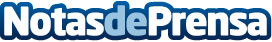 La 4ª edición del Oxfam Intermón Trailwalker cuenta ya con 115 equipos de empresas inscritos Datos de contacto:Nota de prensa publicada en: https://www.notasdeprensa.es/la-4-edicion-del-oxfam-intermon-trailwalker Categorias: Solidaridad y cooperación Otros deportes Consultoría http://www.notasdeprensa.es